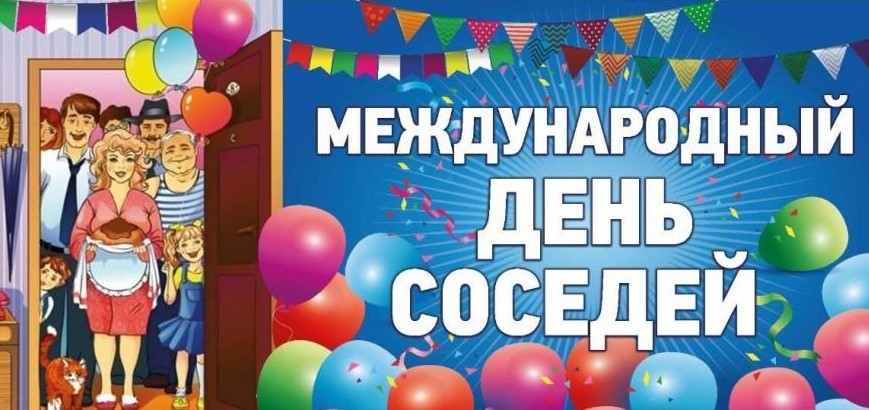 В Спасском сельском поселении отметили день соседейМуниципальным казённым учреждением «Социально - культурное  объединение» Спасского сельского поселения  15 июня 2019 года был организован праздник, на котором жители Спасского сельского поселения весело и с пользой отметили международный День соседей.Жители сельского поселения приняли активное участие в мероприятиях.Во дворах многоквартирных домов, жильцы домов с.Спасское приняли участие в благоустройстве территории. Соседи общими усилиями покосили траву, высадили саженцы, а заодно обсудили интересующие их вопросы. В с. Воскресенка "Международный день соседей" отпраздновали веселой развлекательной программой. В мероприятии приняли участие специалисты муниципального казённого учреждения «Социально - культурное  объединение» Спасского сельского поселения, волонтеры, дети из окрестных домов и их родители. Эта встреча прошла в теплой и дружественной обстановке, все с удовольствием участвовали в играх, тематических викторинах, эстафетах. Для самых маленьких участников акции организовали конкурс танцев. Дети с удовольствием танцевали и угощались конфетами. Мероприятие сопровождалось музыкой ,танцами и непринужденным общением. Международный день соседей в Спасском сельском поселении отпраздновали  мероприятиями различных форматов – это и игровые программы, и субботники, и всевозможные конкурсы, встречи, в которых приняли участие около 400 человек.
          По словам главы Спасского сельского поселения Деркач Андрея Владимировича главная цель акции – объединение жителей для совместного решения жилищных вопросов, благоустройства дворовых территорий, общественного контроля  за ходом реализации приоритетных проектов в сфере ЖКХ. «Зачастую люди годами живут в одном подъезде, на одной лестничной клетке в соседнем доме и даже не знают друг друга. Но когда жильцы дружны между собой, жизнь в доме становится намного комфортней, многие вопросы решаются проще, ведь человек уже знает, что не только в радостные моменты, но и в трудную минуту его поддержат соседи», – подчеркнул глава сельского поселения.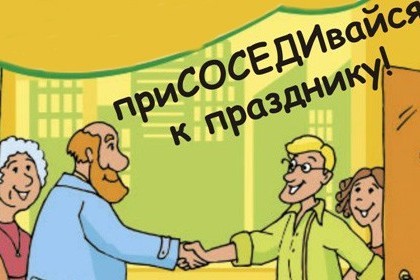 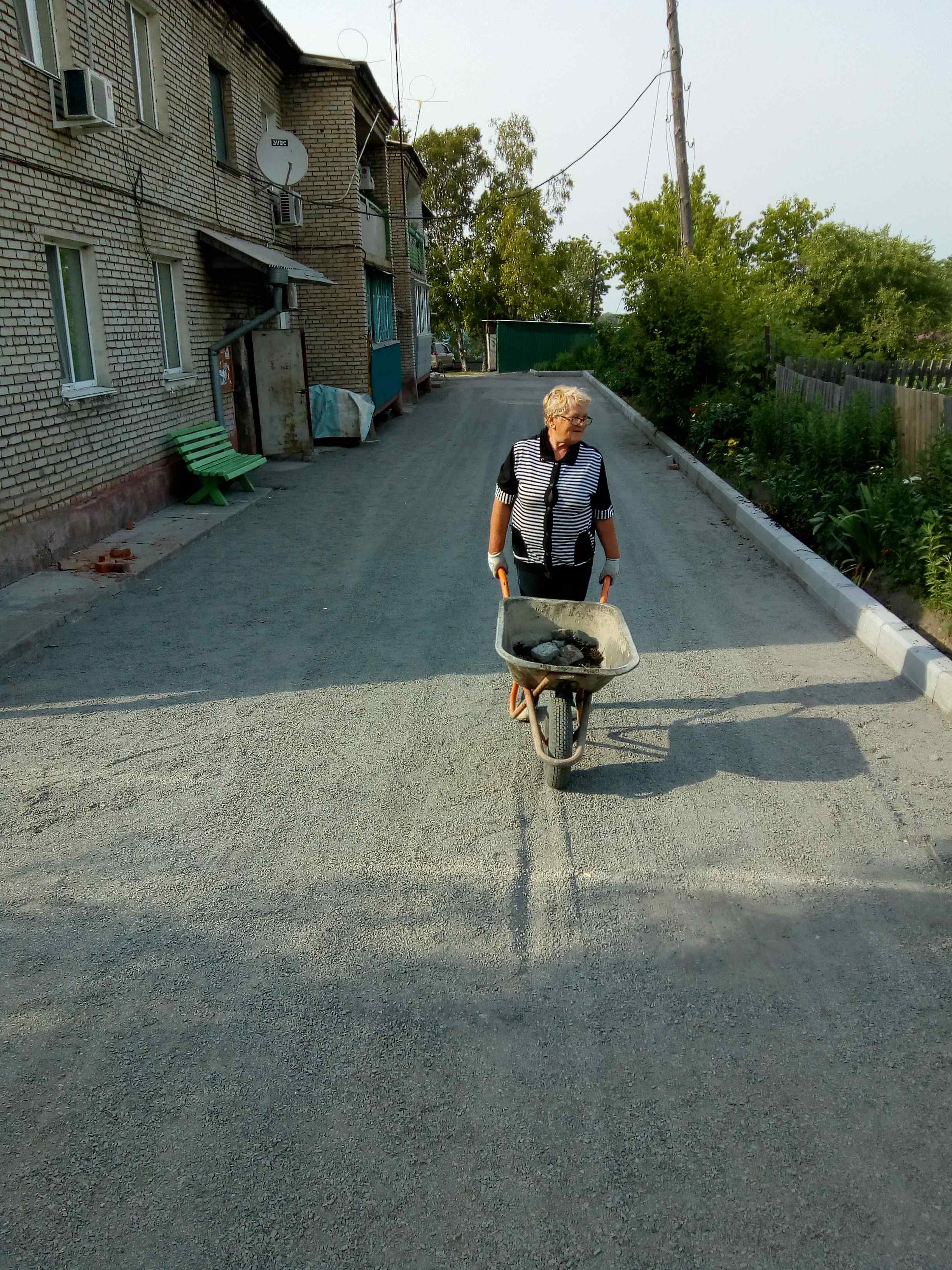 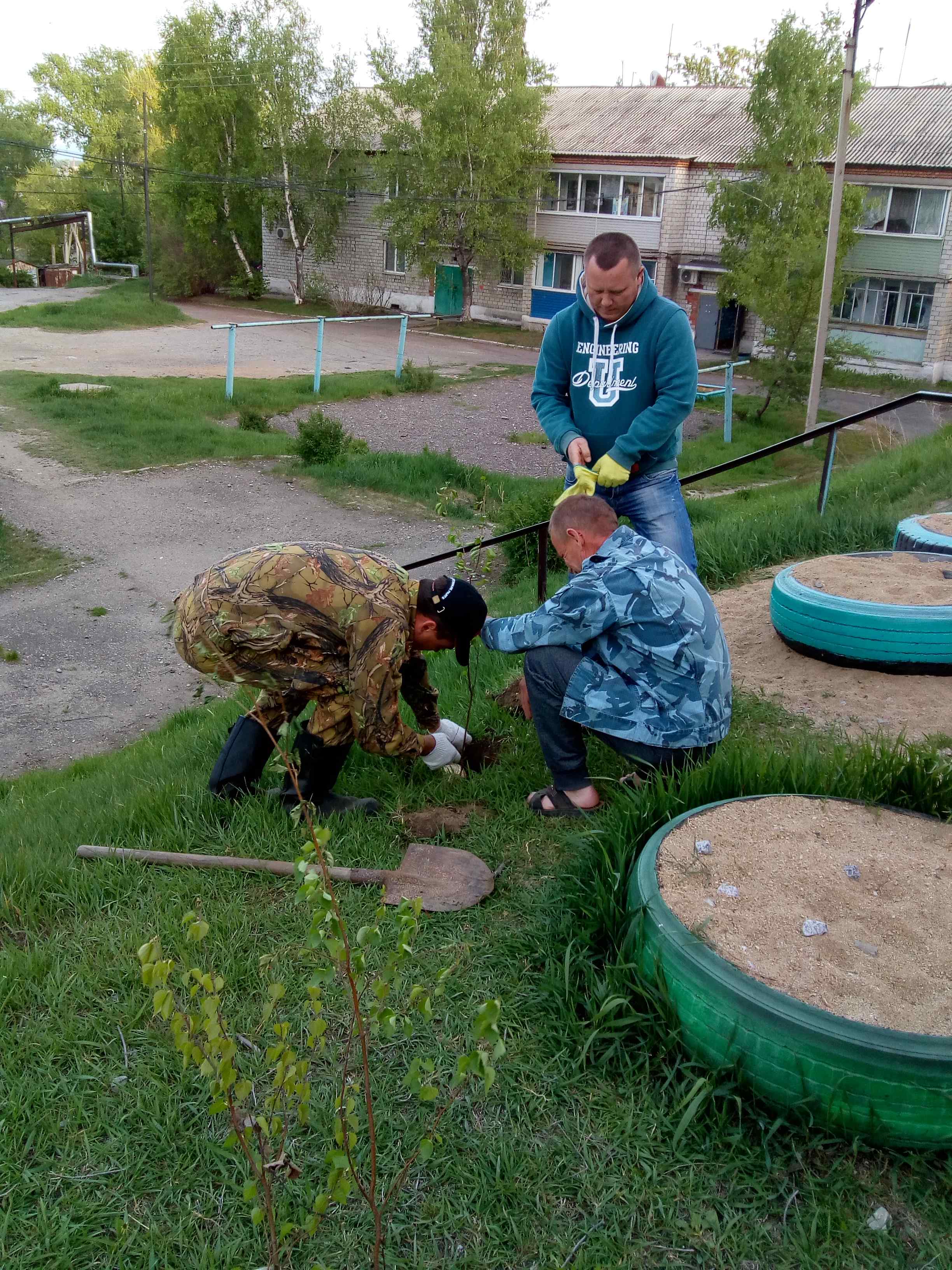 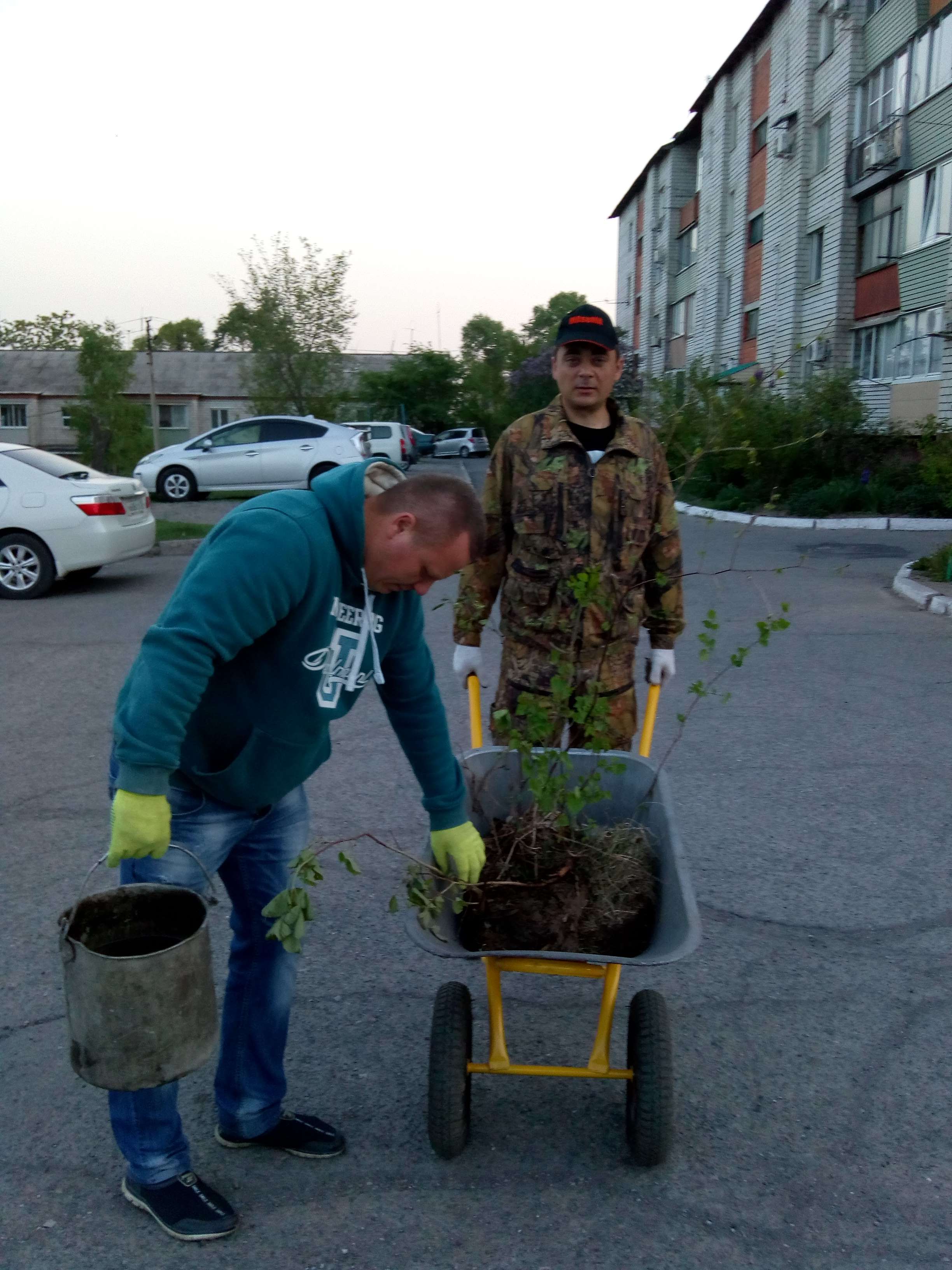 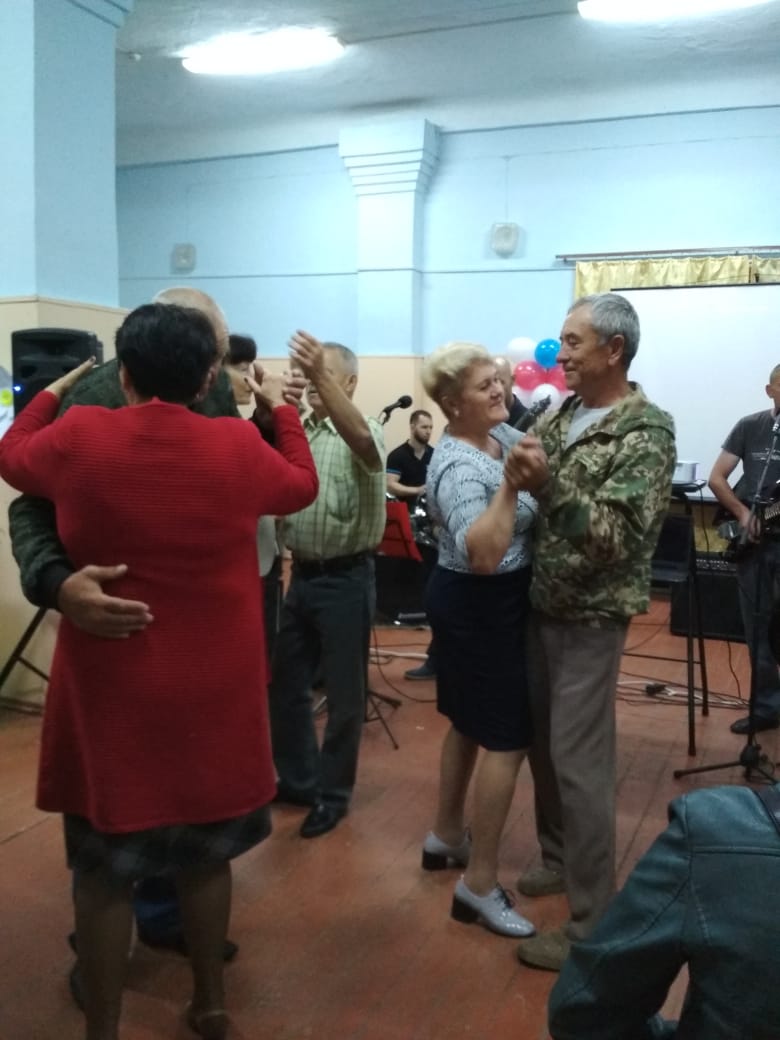 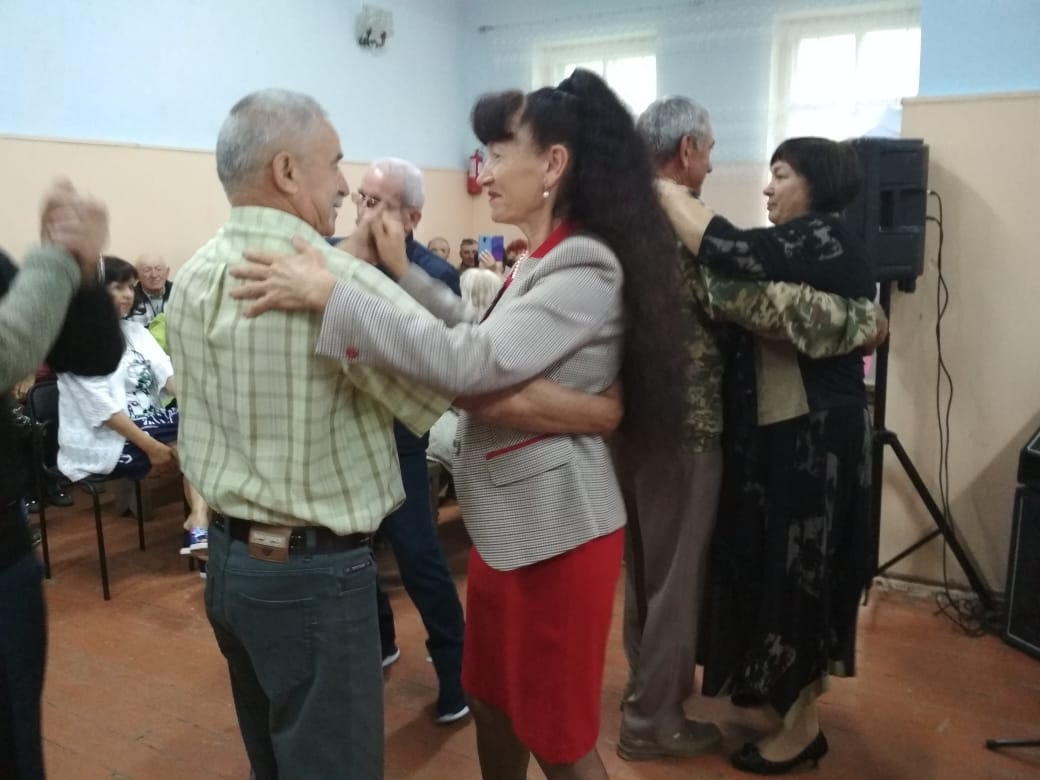 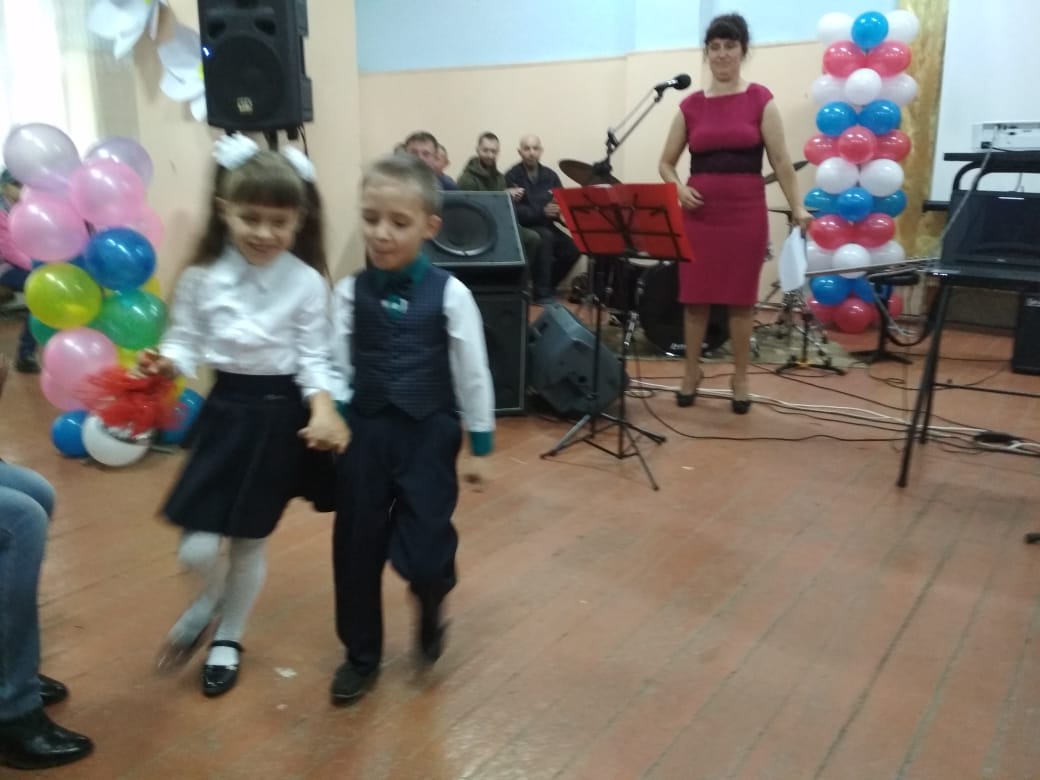 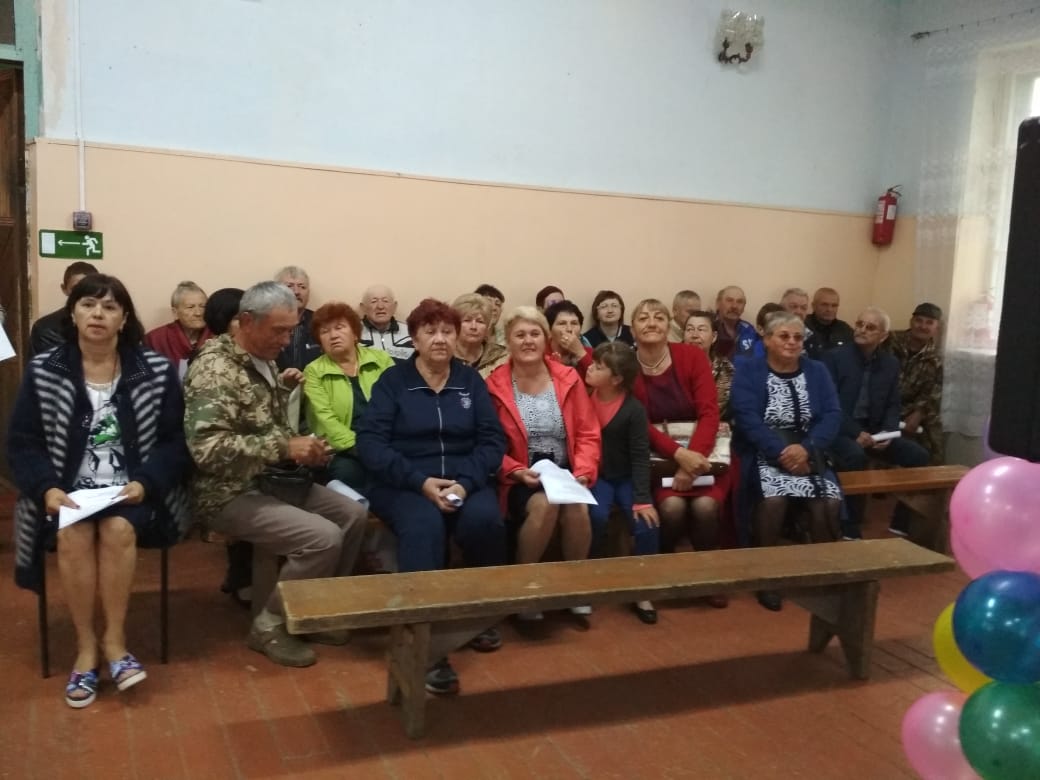 